Academic Senate Rules Committee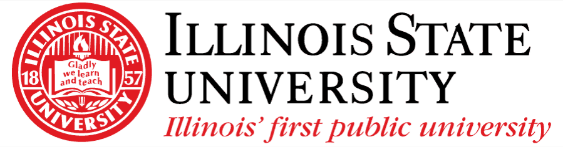 Illinois State University10/12/2022MinutesRoll Call: Senator Craig BlumSenator Zoe SmithSenator Nate RardinSenator Angela Bonnell Senator John McHaleSenator Jayden WilburnSenator Bahae SamhanSenator Gabriel GuddingSenator Morgan TaylorSenator Benjamin SchmeiserProvost Designee Craig GattoAbsences: 8Meeting called to order at 6:05Public CommentNo public comment givenApproval of Committee Minutes 22-28-24Motion to approve by Senator SmithMotion seconded by Senator RardinAbstain vote by Senator Gudding (wasn’t present for last meeting)Approve vote by all others presentUpdate by Senator Blum Concerning the Academic Senate Bylaws ChangesGeneral language dictates clarity regarding rules around quorum and voting rights for those not physically present as it relates to the Open Meetings ActQuestion by Schmeiser clarifying what the specifics are for accommodations for being allowed to attend a meeting remotelyClarification by Blum that members are allowed to be remote as a result of reasonable accommodation and may vote but not count towards quorumFurther clarification that the Bylaw language to be reviewed is for the purpose of clarifying that remote members’ ability to vote is not related to their not counting toward quorumMotion by Senator Gudding to approve revised languageMotion seconded by Senator McHaleLanguage approved unanimouslyGraduate Council Bylaws ReviewOverview given by Senator Blum in regards to purpose of reviewPurpose of review clarified to be more advisory insofar as the goal is to give thoughts and recommendations but have dialogue with the Graduate School over said recommendationsLooking specifically at Article IV, Section 3.ERecommendation by Senator Blum to address broadness of the languageDiscussion started by Senator Gudding over language “actively served”Potential issue of “actively served” being difficult to fulfill as requirement for membership as membership is likely already required to “actively serve” to begin withPoint echoed by Senator McHale that “capstone projects” aren’t included in this section despite it being a roughly analogous in ending a graduate curriculum as a thesis or dissertation.Note made by Senator BlumFurther point made by both Senator Blum and Senator McHale that some departments may have thesis alternatives that are department specific and should potentially be included in this section as well.Agreement to this point echoed by Senator Schmeiser, Senator Gudding, and Provost Designee GattoPoint of information by Senator McHale that his department has a “culminating creative outcome” of some kind (e.g., a “documentary”) which could fit this category.Question asked by Senator Gudding to ensure the “actively served” language is addressed to avoid the issues laid out in item ii aboveEssentially “You have to serve as graduate faculty to have ‘actively served’ but have to have “actively served” to be on the graduate faculty.” (paraphrasing)General agreement by rest of committee on this pointFurther note made by Senator Blum to have this be addressed by the Graduate CouncilLooking specifically at Article IV, Section 2.DComment by Senator Blum that “exceptional circumstances” language may not be accurately reflecting current practice Suggestion to ask Graduate Council to review this sectionComment by Senator Gudding on potential redundancy of using “prior” twice in the sentenceAddressed by Senator Blum as specifically meaning thatDiscussion on Article IV, Section 1 started by Senator BonnellDiscussion concerning potential title inconsistency.“Vice President” should be “Vice President of Academic Affairs”Discussion on Article VI, Section 4 started by Senator GuddingQuestion as to whether the language “research related awards” should be “research and creative activity related rewards”Suggestion by Senator Rardin to have the Graduate Council review the use of the language “Research Committee” as it may need to be “Research and Creative Activity Committee”Point made by Senator Bonnell that as some instances of the committee's name in the document state “Research and Creative Activity Committee” and other instances state “Research & Creative Activity Committee,” consistency of use of the word “and” as opposed to the ampersand symbol (&) should be reviewedPoint echoed by Senator McHale and examples given of this inconsistency existing outside this sectionWrap-up by Senator Blum suggesting the committee take another meeting to go through this document.AdjournmentMotion to adjourn by Senator RardinSeconded by Senator McHaleUnanimous approval Officially adjourned at 6:56pm